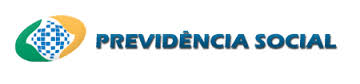 REQUERIMENTO DE BENEFÍCIO ASSISTENCIAL – Lei 8.742/93Declara que:(INDICAR A INSTITUIÇÃO DE PREVIDÊNCIA)  Não recebe da Previdência Social, nem de outro regime e assume a responsabilidadePor essa declaração, sob as penas da lei.__________________________________________ASS. REQUERENTE OU REPRESENTANTE LEGALUSO DO INSSRELAÇÃO DOS SALÁRIOS-DE-CONTRIBUIÇÃOIMPORTANTEA INEXATIDÃO DAS DECLARAÇÕES CONSTANTES DESTE DOCUMENTO CONSTITUI CRIME PREVISTO NOS ARTIGOS171 e 299 DO CÓDIGO PENAL. DEVE SER ACOMPANHADO, OBRIGATORIAMENTE, PELO DISCRIMINATIVO DASPARCELAS DO SALÁRIO-DE-CONTRIBUIÇÃO.AUMENTOS SALARIAISIMPORTANTEA INEXATIDÃO DAS DECLARAÇÕES CONSTANTES DESTE DOCUMENTO CONSTITUI CRIME PREVISTO NOS ARTIGOS171 e 299 DO CÓDIGO PENAL.INSTRUÇÕES1 – Preencher esta relação em duas vias, sem emendas ou rasuras.2 – Relacionar no campo 1, ano a ano, os salários de contribuição a partir de julho de 1994, use tantas páginas quanto necessárias com o campo 1.3 – Ao lado do valor dos salários de contribuição, registrar das datas de recolhimento das respectivas contribuições (mês e ano), ou se não houver sido ainda recolhida a contribuição, inutilizar o espaço com um traço.4 – Informar os aumento salariais do empregado no campo 2 com indicação da data (mês e ano), do motivo (dissídio, acordo, promoção, voluntário, etc) e do percentual.5 – Na hipótese de o empregado receber, além do salário-fixo, outras parcelas (horas extras, gratificações, taxa de insalubridade, ext.) discriminá-las em separado, no formulário Discriminação das Parcelas do Salário-de-Contribuição.NOME:DATA DE NASCIMENTO:NOME DA MÃE:NOME DO PAI:RUA/AV.;Nº:COMPLEMENTO:BAIRRO:CIDADE:ESTADO:CEP:SEXO:   MASC.   FEM.  DEFICIENTE   IDOSONATURALIDADE:ESTADO CIVIL:  SOLTEIRO  CASADO  VIÚVO  DESQUITADO  OUTRO  Recebe benefício doLOCAL:DATA:NOME DO PROCURADOR, OU CURADOR OU TUTOR (RESPONSÁVEL LEGAL)DATARUBRICA E MATRÍCULAEMPRESANº CNPJENDEREÇOMATR. INSSNOME DO SEGURADONº CPFDOC. INSCRIÇÃO – Nº E SÉRIEDATA ADMISSÃO/INÍCIO CONTRIBUIÇÃODATA DESLIGAMENTO DA EMPRESANº PIS/PASEP1 – Mês/anoValor so salário-de-contribuiçãoValor daContribuiçãorecolhidaData dorecolhimento1 – Mês/anoValor so salário-de-contribuiçãoValor daContribuiçãorecolhidaData dorecolhimentoLOCAL E DATA___________________________________________ASSINATURA DO RESPONSÁVEL E CARIMBO DA EMPRESA2 – MÊS/ANOMOTIVOPERCENTUALLOCAL E DATA___________________________________________ASSINATURA DO RESPONSÁVEL E CARIMBO DA EMPRESA